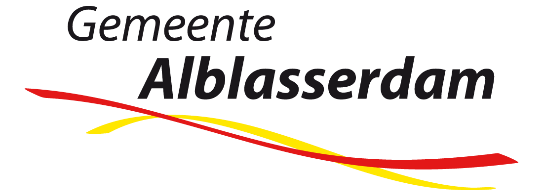 RaadsvoorstelOp 8 juli 2020 neemt de heer M. Stout afscheid als raadslid in de gemeenteraad van Alblasserdam. Naast raadslid was de heer Stout tevens plaatsvervangend Drechtraadlid.

Naar verwachting wordt de opvolger van de heer Stout, de heer J. (Jacco) Schook, toegelaten in de gemeenteraad op 8 juli 2020.   
Voorgesteld wordt om de heer Schook namens D66 Alblasserdam aan te wijzen als plaatsvervangend Drechtraadlid voor de resterende raadsperiode 2018-2022. Met vriendelijke groet,Het presidium,De griffier				De voorzitterI.M. de Gruijter				J.G.A. PaansDatum gemeenteraad: 8 juli 2020Datum voorstel: 2 juli 2020Auteur: I.M. de GruijterSamenlevingsagenda: neeOnderwerp: Aanwijzen plaatsvervangend lid Drechtraad 2018-2022.Voorstel: Aan te wijzen als plaatsvervangend lid in de Drechtraad namens D66 Alblasserdam: 
de heer J. (Jacco) Schook.  